Бюллетень издается со 2 февраля 2008 годаМуниципальное средство массовой информации органов местного самоуправления городского поселения Агириш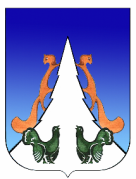 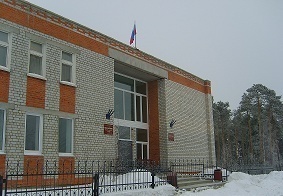 В этом выпуске:Решение СДГородское поселениеСОВЕТ ДЕПУТАТОВРЕШЕНИЕ           «10»  ноября  2022 г.                                                                                                  № 275О проведении публичных слушаний, общественных обсуждений по проекту решения Совета депутатов городского поселения Агириш «О внесении изменений и дополнений в Устав городского поселения Агириш»В целях обсуждения проекта решения Совета депутатов городского поселения Агириш «О внесении изменений и дополнений в Устав городского поселения Агириш» с непосредственным участием жителей городского поселения Агириш, в соответствии с Федеральным законом от 06.10.2003  № 131-ФЗ «Об общих принципах организации местного самоуправления в Российской Федерации», Решением Совета депутатов городского поселения Агириш от 28.02.2017 № 208 «Об утверждении порядка организации и проведения публичных слушаний в городском поселении Агириш», в соответствии с Уставом городского поселения АгиришСовет депутатов городского поселения Агириш решил:1. Назначить публичные слушания, общественные обсуждения по проекту решения Совета депутатов городского поселения Агириш «О внесении изменений и дополнений в Устав городского поселения Агириш» (далее публичные слушания) (приложение 1).2. Общий   срок  проведения   публичных   слушаний, общественных обсуждений   составляет   один   месяц  со дня опубликования настоящего решения. Днем начала публичных слушаний, общественных обсуждений является день опубликования настоящего решения.3. Собрание жителей городского поселения  Агириш, для обсуждения  проекта решения Совета депутатов городского поселения Агириш «О внесении изменений и дополнений в Устав городского поселения Агириш», проводится  28.11.2022 года   по  адресу:   ул. Винницкая, д. 16, п. Агириш,  Советский район, Ханты-Мансийский автономный округ – Югра, в зале заседаний в  здании  администрации городского поселения Агириш,   время начала публичных слушаний, общественных обсуждений   17.00 часов по местному времени.4. Назначить уполномоченным органом по проведению публичных слушаний, общественных обсуждений   администрацию городского поселения Агириш.5. Утвердить Порядок приема предложений и замечаний к проекту решения Совета депутатов городского поселения Агириш «О внесении изменений и дополнений в Устав городского поселения Агириш» (приложение 2);6. Утвердить Порядок проведения собрания жителей городского поселения  Агириш по публичным слушаниям, общественным обсуждениям   по проекту решения Совета депутатов городского поселения Агириш «О внесении изменений и дополнений в Устав городского поселения Агириш» (приложение 3).7. Опубликовать настоящее решение и проект решения Совета депутатов городского поселения Агириш «О внесении изменений и дополнений в Устав городского поселения Агириш» в бюллетене «Вестник городского поселения Агириш» и разместить на официальном сайте городского поселения Агириш.8. Настоящее решение вступает в силу после его официального опубликования.Председатель Совета депутатов                             Глава  городского поселения   Агириш                       городского поселения Агириш_________________Т.А.Нестерова                          ___________________Г.А.КрицынаДата подписания:«10» ноября  2022 гПриложение 1к решению Совета депутатов городского поселения Агиришот   «10»  ноября  2022 г.  № 275 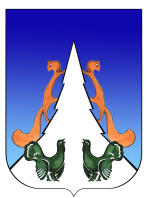     Ханты-Мансийский автономный округ – Югра                                                                    Советский районгородское поселение Агириш         С О В Е Т   Д Е П У Т А Т О ВРЕШЕНИЕПроект«    »                    2022 г.                                                                                                     №  О внесении изменений и дополнений в Устав городского поселения Агириш В соответствии с Федеральным законом Российской Федерации от 06.10.2003 года № 131-ФЗ «Об общих принципах организации местного самоуправления в Российской Федерации», Федеральным законом от 14.03.2022  № 60-ФЗ «О внесении изменений в отдельные законодательные акты Российской Федерации»,Совет депутатов городского поселения Агириш решил:Внести изменения и дополнения в Устав городского поселения Агириш  (Приложение).         2. Направить изменения и дополнения в Устав городского поселения Агириш в  Управление Министерства Юстиции Российской Федерации по Ханты-Мансийскому автономному округу – Югре для государственной регистрации.        3. Настоящее решение подлежит официальному опубликованию в течение семи дней со дня его поступления из Управления Министерства Юстиции Российской Федерации по Ханты-Мансийскому автономному округу – Югре и вступает в силу после его официального опубликования.Председатель Совета депутатов                                   Глава городского поселениягородского поселении Агириш                                     Агириш_________________Т.А.Нестерова                               _________________Г.А.КрицынаДата подписания:«»                2022 г.Приложение  к проекту решения Совета депутатов городского поселения Агириш  от     .   .2022 г. № О внесении изменений и дополнений в Устав городского поселения АгиришВ целях приведения Устава городского поселения Агириш в соответствии с Федеральным законом от 06.10.2003  № 131-ФЗ «Об общих принципах организации местного самоуправления в Российской Федерации», Федеральным законом от 14.03.2022  № 60-ФЗ «О внесении изменений в отдельные законодательные акты Российской Федерации»,Совет депутатов городского поселения Агириш РЕШИЛ:Внести в Устав городского поселения Агириш следующие изменения и дополнения:1. Статью 25 изложить в следующей редакции:«1. В соответствии с пунктом 9 статьи 9 Федерального закона от 14.03.2022 № 60-ФЗ «О внесении изменений в отдельные законодательные акты Российской Федерации » (далее – Федеральный закон № 60-ФЗ) избирательные комиссии муниципальных образований, осуществляющие свои полномочия на день вступления в силу Федерального закона № 60-ФЗ и не позднее 1 января 2023 года, прекращают исполнение этих полномочий, за исключением случаев, предусмотренных частями 12 и 13  статьи 9 Федерального закона № 60-ФЗ. Исполнение полномочий по подготовке и проведению выборов в органы местного самоуправления, местного референдума по решению избирательной комиссии субъекта Российской Федерации возлагается на территориальную или участковую комиссию.»;2. В подпункте «б» пункта 2 части 7.1 статьи 20 слова «аппарате избирательной комиссии муниципального образования,» исключить;3. В подпункте «а» пункта 2 части 7.1 статьи 20 слова «аппарате избирательной комиссии муниципального образования,» исключить;4. В части 4 статьи 20 слова «избирательной комиссией муниципального образования» исключить;5. В подпункте «б» пункта 2 части 5 статьи 18 слова «аппарате избирательной комиссии муниципального образования,» исключить;6. В подпункте «а» пункта 2 части 5 статьи 18 слова «аппарате избирательной комиссии муниципального образования,» исключить;7. Часть 2 статьи 5 изложить в следующей редакции:«2. Выборы назначаются Советом поселения. В случаях, установленных федеральным законом, выборы назначаются соответствующей территориальной комиссией или судом.»Приложение  2 к решению Совета депутатов городского поселения Агиришот  «10» ноября 2022 г.  № 275 Порядок приема предложений и замечанийк проекту решения Совета депутатов городского поселения Агириш «О внесении изменений и дополнений в Устав городского поселения Агириш»Предложения и замечания к проекту решения Совета депутатов городского поселения Агириш «О внесении изменений и дополнений в Устав городского поселения Агириш» (далее Проект) представляются участниками публичных слушаний, общественных обсуждений:1) с  14.11.2022  по   14.12.2022 в уполномоченный орган по проведению публичных слушаний, общественных обсуждений   по Проекту (далее уполномоченный орган); 2) в день проведения собрания жителей городского поселения  Агириш, для обсуждения  проекта решения Совета депутатов городского поселения Агириш «О внесении изменений и дополнений в Устав городского поселения Агириш» публичных слушаний      28.11.2022 года в 17.00 часов по адресу: ул. Винницкая, д. 16,  п. Агириш, Советский район, Ханты-Мансийский автономный округ – Югра, в зале заседаний в  здании  администрации городского поселения Агириш, во время проведения публичных слушаний, общественных обсуждений   в письменной форме или устно.Предложения и замечания к Проекту представляются участниками публичных слушаний, общественных обсуждений   в уполномоченный орган одним из способов:в письменной форме лично по адресу: ул.Винницкая, д. 16, приемная главы, согласно графику работы по местному времени:понедельник с 9 до 13 часов и с 14 до 18 часов;вторник – пятница с 9 часов до 13 часов и с 14 до 17 часов;в письменной форме на почтовый адрес: 628245, ул. Винницкая, д. 16, п.Агириш, Советский район, Ханты-Мансийский автономный округ – Югра; в форме электронного документа на электронный адрес: agirish@sovrnhmao.ru.	Предложения или замечания к Проекту представляются участниками публичных слушаний, общественных обсуждений   с указанием фамилии, имени, отчества (последнее при наличии), даты рождения, адреса места жительства и контактного телефона. Предложения или замечания, поступившие от участников публичных слушаний, общественных обсуждений в уполномоченный орган, регистрируются секретарем уполномоченного органа в журнале регистрации предложений и замечаний к Проекту в день их поступления.Основания отказа в приеме предложений и замечаний к Проекту:предложения и замечания к Проекту поступили с нарушением требований, установленных пунктами 1 - 3 настоящего Порядка;предложения и замечания к Проекту поступили после окончания публичных слушаний, общественных обсуждений       14.12.2022 года.Участнику публичных слушаний, общественных обсуждений, представившему предложения и замечания к Проекту с нарушениями, указанными в пункте 5 настоящего Порядка, направляется письменный мотивированный отказ в приеме предложений и замечаний к Проекту.Приложение  3 к решению Совета депутатов городского поселения Агиришот   «10» ноября 2022 г.  № 275Порядок проведения собрания жителей городского поселения  Агириш по публичным слушаниям, общественным обсуждениям   по проекту решения Совета депутатов городского поселения Агириш «О внесении изменений и дополнений в Устав городского поселения Агириш»День проведения собрания жителей городского поселения  Агириш, для обсуждения  проекта решения Совета депутатов городского поселения Агириш «О внесении изменений и дополнений в Устав городского поселения Агириш» (далее публичные слушания, Проект соответственно) проводятся  28.11.2022 года в 17.00 часов по адресу: ул. Винницкая, д. 16, п. Агириш, Советский район, Ханты-Мансийский автономный округ – Югра, в зале заседаний в  здании  администрации городского поселения Агириш.Регистрация участников собрания жителей для обсуждений   открывается 28.11.2022 года в 16.00 часов по местному времени по адресу: ул. Винницкая, д. 16, п. Агириш, Советский район, Ханты-Мансийский автономный округ – Югра, в зале заседаний в  здании  администрации городского поселения Агириш  и осуществляется на всем протяжении публичных слушаний, общественных обсуждений. Для регистрации участником публичных слушаний, общественных обсуждений   предъявляется документ, удостоверяющий личность.При регистрации указывается фамилия, имя, отчество (последнее при наличии), дата рождения, адрес места жительства, контактный телефон участника публичных слушаний, общественных обсуждений.В помещение, указанное в пункте 1 настоящего Порядка, не допускаются лица,
не зарегистрированные в качестве участников публичных слушаний, общественных обсуждений.Председательствующим на публичных слушаниях, общественных обсуждениях   является глава городского поселения Агириш или должностное лицо, исполняющее его обязанности. Председательствующий на публичных слушаниях, общественных обсуждениях   (далее – Председательствующий) открывает публичные слушания, общественные обсуждения   в день, в месте и время начала, указанные в пункте 1 настоящего Порядка, оглашает Проект, инициатора публичных слушаний, общественных обсуждений, Порядок проведения публичных слушаний, общественных обсуждений.Председательствующий предоставляет слово в следующем порядке:представителю инициатора публичных слушаний, общественных обсуждений   для подробного разъяснения и обоснования Проекта;участникам публичных слушаний, общественных обсуждений, внесшим предложения и замечания к Проекту в уполномоченный орган, зарегистрированных в хронологическом порядке в журнале регистрации предложений и замечаний к Проекту;участникам публичных слушаний, общественных обсуждений, внесшим предложения и замечания к Проекту, во время проведения публичных слушаний, общественных обсуждений   в порядке очередности поступления предложений и замечаний к Проекту;всем желающим участникам публичных слушаний, общественных обсуждений;лицам, приглашенным к участию в публичных слушаниях, общественных обсуждениях   в качестве экспертов (далее эксперты), для оглашения предложений, замечаний и рекомендаций к Проекту (при необходимости);членам уполномоченного органа (при необходимости).Время выступления устанавливается:для представителя инициатора публичных слушаний, общественных обсуждений   – не более 10 минут;для участника публичных слушаний, общественных обсуждений   – не более 5 минут;для эксперта – не более 10 минут;для членов уполномоченного органа - не более 5 минут.Участники публичных слушаний, общественных обсуждений   выступают на публичных слушаниях, общественных обсуждениях, отвечают на реплики и задают вопросы только с разрешения председательствующего.Участник публичных слушаний, общественных обсуждений, выступающий на публичных слушаниях, общественных обсуждениях, перед началом выступления громко и четко называет свою фамилию, имя, отчество (последнее при наличии), при необходимости должность и статус, в котором они присутствуют на публичных слушаниях, общественных обсуждениях.Выступления участников публичных слушаний, общественных обсуждений   допускаются только по Проекту, иным вопросам, связанным с проведением публичных слушаний, общественных обсуждений.Участники публичных слушаний, общественных обсуждений   вправе использовать в своём выступлении вспомогательные материалы.Участник публичных слушаний, общественных обсуждений, выступающий на публичных слушаниях, общественных обсуждениях, не вправе употреблять в своем выступлении грубые, оскорбительные выражения, наносящие вред чести и достоинству, деловой репутации участникам публичных слушаний, общественных обсуждений, призывать к незаконным действиям, использовать заведомо ложную информацию, допускать необоснованные обвинения в чей-либо адрес.Председательствующий задает вопросы выступающим участникам публичных слушаний, общественных обсуждений, дает возможность участникам публичных слушаний, общественных обсуждений, членам уполномоченного органа задать уточняющие вопросы по позиции и (или) аргументам выступающего и дополнительное время для ответов на вопросы и пояснения.Председательствующий организует прения по Проекту, предложениям и замечаниям, поступившим от участников публичных слушаний, общественных обсуждений, и определяет их время.Если предложение или замечание участника публичных слушаний, общественных обсуждений по Проекту противоречит федеральному законодательству, законодательству Ханты-Мансийского автономного округа – Югры, Уставу городского поселения Агириш или не относится по существу к Проекту – такое предложение или замечание участника публичных слушаний, общественных обсуждений снимается с обсуждения председательствующим на публичных слушаниях, общественных обсуждениях.Участники публичных слушаний, общественных обсуждений   не вправе препятствовать проведению публичных слушаний, общественных обсуждений.Председательствующий обеспечивает порядок на публичных слушаниях, общественных обсуждениях.В случае нарушения Порядка проведения публичных слушаний, общественных обсуждений   председательствующий обязан принять меры к пресечению таких нарушений.Лица, не соблюдающие Порядок проведения публичных слушаний, общественных обсуждений, могут быть удалены из помещения, указанного в пункте 1 настоящего Порядка, по решению председательствующего.При проведении публичных слушаний, общественных обсуждений   ведется протокол и при необходимости аудио - и/или видеозапись публичных слушаний, общественных обсуждений.Уполномоченным органом при наличии технической возможности может быть организована прямая трансляция публичных слушаний, общественных обсуждений   на официальном сайте городского поселения Агириш в информационно-телекоммуникационной сети «Интернет».Председательствующий закрывает публичные слушания, общественные обсуждения.Городское поселениеСОВЕТ ДЕПУТАТОВРЕШЕНИЕ«10»  ноября  2022 г                                                                                                            № 276Об утверждении схемы многомандатного избирательного округа для проведениявыборов депутатов представительного органа муниципального образования городское поселения Агириш На основании ст. 18 Федерального закона «Об основных гарантиях избирательных прав и права на участие в референдуме граждан Российской Федерации», ст.9 закона Ханты-Мансийского автономного округа – Югры «О статусе и границах муниципальных  образований Ханты-Мансийского автономного округа – Югры», согласно Устава городского поселения АгиришСовет депутатов городского поселения Агириш:Утвердить схему многомандатного избирательного округа для проведения выборов представительного органа  муниципального образования городского поселения Агириш (приложение 1) и их графическое изображение (приложение 2).Признать утратившим силу решение Совета депутатов городского поселения Агириш № 244 от 12.12.2012 года «Об утверждении схемы многомандатного избирательного округа для проведения выборов депутатов представительного  органа муниципального образования городское поселения Агириш»Опубликовать настоящее решение в бюллетене «Вестник городского поселения Агириш» и на официальном сайте администрации городского поселения Агириш.Настоящее решение вступает в силу после его официального опубликования.Председатель Совета депутатов                                       Глава городского поселения городского поселения Агириш                                         Агириш_______________Т.А.Нестерова                                        ______________Г.А.Крицына Дата подписания:«10» ноября 2022гПриложение 1к решению Совета депутатов городского поселения Агириш от 10 ноября 2022 № 276Описание схемы многомандатного избирательного округа для проведения выборов депутатов Совета депутатов городского поселения АгиришПриложение №2 к решению Совета депутатовгородского поселения Агиришот 10 ноября 2022 № 275 Графическое изображение схемы многомандатного избирательного округа для проведения выборов депутатов Совета депутатов городского поселения Агириш 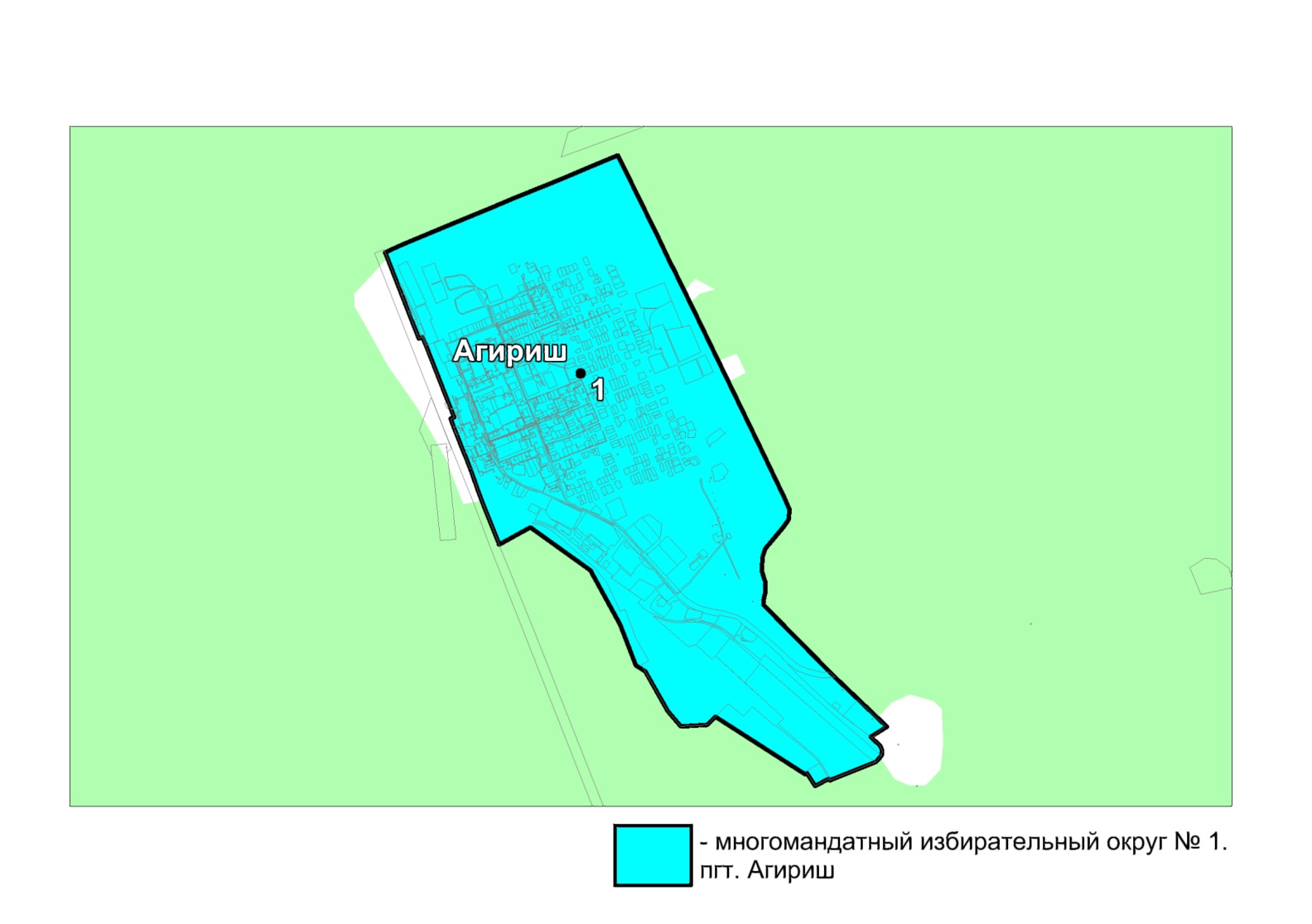 «Вестник городского поселения Агириш»                              Бюллетень является официальным источником опубликования нормативныхГлавный редактор : Ударцева Е.И.                                             правовых  актов органов местного самоуправления г.п. Агириш Учредитель: Администрация городского поселения Агириш                    (Тюменская обл., Советский р-он, г.п. Агириш, ул.Винницкая, 16)                                                                                Телефон: 8(34675) 41-0-79   факс: 8(34675) 41-2-33     Номер избирательного округаКоличество мандатов, замещаемых в округеЧисло избирателей в округеОписание территории избирательного округаМногомандатный избирательный округ № 1101786Поселок городского типа Агириш